ΠΡΟΣΚΛΗΣΗ ΥΠΟΒΟΛΗΣ ΠΡΟΣΦΟΡΩΝ ΓΙΑ ΤΗΝ ΠΡΟΜΗΘΕΙΑ ΑΝΑΛΩΣΙΜΩΝΚαλούμε κάθε ενδιαφερόμενο να καταθέσει την προσφορά του, που αφορά σε ανάθεση προμήθειας γραφικής ύλης και αναλωσίμων και σύναψη σύμβασης, με τη διαδικασία της «Απευθείας Ανάθεσης», συνολικής ανώτατης προϋπολογιζόμενης δαπάνης, ποσού δύο χιλιάδων τριακοσίων 2.300,00€ συμπεριλαμβανομένου Φ.Π.Α., και  κριτήριο επιλογής/ανάθεσης την πλέον συμφέρουσα από οικονομική άποψη προσφορά, αποκλειστικά βάσει τιμής.Η ανάθεση της εν λόγω προμήθειας είναι απαραίτητη στην υλοποίηση του φυσικού αντικειμένου της Πράξης «Πρακτική Άσκηση Τριτοβάθμιας Εκπαίδευσης του ΤΕΙ Ανατολικής Μακεδονίας και Θράκης» με κωδικό ΟΠΣ MIS 5032896 στο ΕΠ «Ανταγωνιστικότητα Επιχειρηματικότητα και Καινοτομία» που συγχρηματοδοτείται από την Ευρωπαϊκή Ένωση (Ευρωπαϊκό Κοινωνικό Ταμείο). Επιπλέον βεβαιώνεται ότι η δαπάνη για την εν λόγω προμήθεια προβλέπεται στον προϋπολογισμό της πράξης και θα χρησιμοποιηθεί για τις ανάγκες της.Α. Πίνακας ειδών προς προμήθειαΒ. Όροι:  Κάθε προσφορά μπορεί να αναφέρεται σε μία Κατηγορία Ειδών αλλά θα πρέπει να περιέχονται όλα τα επιμέρους είδη του πίνακα που περιλαμβάνονται στην συγκεκριμένη κατηγορία. Επίσης, κάθε ενδιαφερόμενος μπορεί να συμμετέχει με προσφορά σε περισσότερες από μία κατηγορίες.Όλα τα είδη θα πρέπει να είναι επώνυμα.Οι τιμές είναι δεσμευτικές μέχρι την παράδοση όλων των ειδών της παρούσας πρόσκλησης.  Η προσφορά θα δοθεί με τιμή μονάδας όπως αυτή αναφέρεται στον παραπάνω πίνακα ειδών προς προμήθεια, συμπεριλαμβανομένου του προβλεπόμενου  ΦΠΑ. Η παράδοση της προμήθειας θα πραγματοποιηθεί εξ ολοκλήρου, στο Γραφείο Πρακτικής Άσκησης ΕΠΑνΕΚ/ΕΣΠΑ του Ιδρύματος (κτίριο Κεντρικής Διοίκησης).Η πληρωμή της αξίας των υπό προμήθεια ειδών θα γίνει μετά την οριστική ποσοτική και ποιοτική παραλαβή και έλεγχό τους και αφού προηγηθεί σχετική βεβαίωση της αρμόδιας Επιτροπής παραλαβής. Η πληρωμή επιβαρύνεται με κάθε νόμιμη κράτηση.Γ. Περιεχόμενο φακέλου προσφοράςΟικονομική προσφορά η οποία θα αναφέρει:ΠΡΟΣΦΟΡΑΠρος ΕΛΚΕ ΤΕΙ ΑΜΘ για την πράξη «Πρακτική Άσκηση Τριτοβάθμιας Εκπαίδευσης του ΤΕΙ Ανατολικής Μακεδονίας και Θράκης»Για την Πρόσκληση Υποβολής Προσφορών για τηνΠρομήθεια Αναλωσίμων (Αρ. Πρωτ………), με «Απευθείας Ανάθεση»Ημερομηνία υποβολής ......../......../2018Ο ΠΡΟΣΦΕΡΩΝΕΠΩΝΥΜΙΑ : ………………………………………………… ΑΦΜ:……………………………. ΔΟΥ……………………… ΔΙΕΥΘΥΝΣΗ : ………………………..……………………………………….ΤΗΛ ……………….., FAX ……………….., EMAIL ………………………… ΑΡΜΟΔΙΟΣ /ΥΠΕΥΘΥΝΟΣ : ………………………………………………….Υπεύθυνη Δήλωση, συμπληρωμένη σε απλή σελίδα σύμφωνα με το Παράρτημα της παρούσας πρόσκλησης. Οι προσφορές μπορούν να κατατεθούν αυτοπροσώπως στο Γραφείο Πρακτικής Άσκησης ΕΠΑνΕΚ /ΕΣΠΑ του Ιδρύματος (κτίριο Κεντρικής Διοίκησης) ή να αποσταλούν με e-mail ή fax μέχρι τις 18-04-2019 ημέρα Πέμπτη. Δ. Απαιτούμενα Δικαιολογητικά για την Έγκριση ΑνάθεσηςΜετά την αξιολόγηση των προσφορών ο Ιδρυματικός Υπεύθυνος της πράξης ειδοποιεί τον προσφέροντα, στον οποίο πρόκειται να γίνει η ανάθεση, να υποβάλει τα κάτωθι αναφερόμενα δικαιολογητικά:α. Απόσπασμα ποινικού μητρώου (έκδοσης τελευταίου τριμήνου από τη λήξη της προθεσμίας υποβολής προσφορών) από το οποίο να προκύπτει ότι δεν υφίσταται τελεσίδικη καταδικαστική απόφαση για τα αδικήματα του άρθρου 73 παρ. 1 του Ν. 4412/2016. Η υποχρέωση αυτή αφορά σε περίπτωση νομικών προσώπων τον νόμιμο εκπρόσωπο τους (σε περίπτωση περισσότερων του ενός νομίμων εκπροσώπων η υποχρέωση αφορά το σύνολο αυτών). β. Πιστοποιητικό της αρμόδιας κατά περίπτωσης αρχής ότι είναι ενήμεροι ως προς τις φορολογικές τους υποχρεώσεις καιγ. Πιστοποιητικό της αρμόδιας κατά περίπτωση αρχής ότι είναι ενήμεροι προς τις υποχρεώσεις τους που αφορούν τις εισφορές κοινωνικής ασφάλισης.Για περισσότερες πληροφορίες οι ενδιαφερόμενοι μπορούν να απευθύνονται στο τηλέφωνο 2510 462151.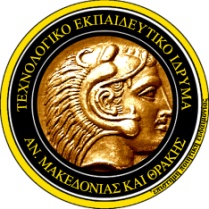 ΤΕΧΝΟΛΟΓΙΚΟ ΕΚΠΑΙΔΕΥΤΙΚΟΙΔΡΥΜΑ ( Τ.Ε.Ι.) ΑΝΑΤΟΛΙΚΗΣ ΜΑΚΕΔΟΝΙΑΣ ΚΑΙ ΘΡΑΚΗΣΕΙΔΙΚΟΣ ΛΟΓΑΡΙΑΣΜΟΣ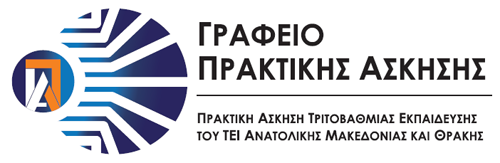 Ταχ. Δ/νση ΠληροφορίεςΤηλέφωνο FaxE-mail: Άγιος Λουκάς, 65404 ΚΑΒΑΛΑ: Ι. Παντελίδου: 2510 462151: 2510 462352: work@teiemt.grΚαβάλα, 03/04/2019Αρ.Πρωτ.: 3695ΚΑΤΗΓΟΡΙΑ ΑΧΑΡΤΙ  ΕΚΤΥΠΩΣΗΣ  - ΓΡΑΦΙΚΗ ΥΛΗΚΑΤΗΓΟΡΙΑ ΑΧΑΡΤΙ  ΕΚΤΥΠΩΣΗΣ  - ΓΡΑΦΙΚΗ ΥΛΗΚΑΤΗΓΟΡΙΑ ΑΧΑΡΤΙ  ΕΚΤΥΠΩΣΗΣ  - ΓΡΑΦΙΚΗ ΥΛΗΚΑΤΗΓΟΡΙΑ ΑΧΑΡΤΙ  ΕΚΤΥΠΩΣΗΣ  - ΓΡΑΦΙΚΗ ΥΛΗΚΑΤΗΓΟΡΙΑ ΑΧΑΡΤΙ  ΕΚΤΥΠΩΣΗΣ  - ΓΡΑΦΙΚΗ ΥΛΗΚΑΤΗΓΟΡΙΑ ΑΧΑΡΤΙ  ΕΚΤΥΠΩΣΗΣ  - ΓΡΑΦΙΚΗ ΥΛΗΚΑΤΗΓΟΡΙΑ ΑΧΑΡΤΙ  ΕΚΤΥΠΩΣΗΣ  - ΓΡΑΦΙΚΗ ΥΛΗΚΑΤΗΓΟΡΙΑ ΑΧΑΡΤΙ  ΕΚΤΥΠΩΣΗΣ  - ΓΡΑΦΙΚΗ ΥΛΗΚΑΤΗΓΟΡΙΑ ΑΧΑΡΤΙ  ΕΚΤΥΠΩΣΗΣ  - ΓΡΑΦΙΚΗ ΥΛΗΑ/ΑΠΕΡΙΓΡΑΦΗ ΕΙΔΟΥΣΜΟΝΑΔΕΣ ΜΕΤΡΗΣΗΣ ΜΟΝΑΔΕΣ ΜΕΤΡΗΣΗΣ ΠΟΣΟΤΗΤΑΠΟΣΟΤΗΤΑΤιμή Μονάδας (με ΦΠΑ)Τιμή Μονάδας (με ΦΠΑ)Ποσό (€)1Χαρτί εκτύπωσης, μέγεθος Α4 λευκό σε κούτα (2500φύλλων - 5 πακέτα των 500 σελίδων) 80γρ για εκτύπωσησε inkjet-laser εκτυπωτέςΚούτεςΚούτες30302Χαρτί εκτύπωσης, μέγεθος Α4 μπεζ σε κούτα 120γρ για εκτύπωσησε inkjet-laser εκτυπωτέςΚούτεςΚούτες113Κλασέρ από χαρτόνι με πλαστική επένδυση SKAG 4/32ΤεμάχιοΤεμάχιο1001004Κλασέρ από χαρτόνι με πλαστική επένδυση SKAG 8/32ΤεμάχιοΤεμάχιο1201205Πρεσπάν φάκελος χαρτόνι με λάστιχο 22x32 ΤεμάχιοΤεμάχιο20206Κουτί αρχειοθέτησης με λάστιχο 8εκ.ΤεμάχιοΤεμάχιο10107Κουτί αρχειοθέτησης με λάστιχο 5εκΤεμάχιοΤεμάχιο10108Αόρατη κολλητική ταινία 19x33ΤεμάχιοΤεμάχιο10109Post-it αυτοκόλλητα 51x38 ΤεμάχιοΤεμάχιο202010Διαφανείς σελιδοδείκτες 12x48mmΤεμάχιοΤεμάχιο202011Ζελατίνα Α4 0,05mm διάφανη 100 τεμάχιαΠακέτοΠακέτο505012Σπάγκος ΚέρινοςΤεμάχιοΤεμάχιο2213Λάστιχα συσκευασίας πλακέ ΤεμάχιοΤεμάχιο10010014Αυτοκόλλητες ετικέτες Λευκές κατάλληλες για εκτυπωτές laserΣυσκευασία των 100 φύλλων με 2 ετικέτες ανά φύλλοΣυσκευασία των 100 φύλλων με 2 ετικέτες ανά φύλλο1115Συρραπτικό Νο 64 ParvaΤεμάχιοΤεμάχιο3316Μπλοκ ιχνογραφίας σπιράλ 100φΤεμάχιοΤεμάχιο202017Συνδετήρες μεταλλικοί Νο 5Κουτί(των 100 τεμαχίων)Κουτί(των 100 τεμαχίων)5518Συνδετήρες μεταλλικοί (28mm) Νο 4Κουτί(των 100 τεμαχίων)Κουτί(των 100 τεμαχίων)303019Διορθωτική ταινία μιας χρήσης 8mmx5mmΤεμάχιοΤεμάχιο202020Αόρατη κολλητική ταινία 19x33ΤεμάχιοΤεμάχιο4421Κολλητική Ταινία ΣυσκευασίαςΤεμάχιοΤεμάχιο1122Χαρτοταινία 38x36 ΤεμάχιοΤεμάχιο1123Στυλό BIC FINE μπλε χρώμαΤεμάχιοΤεμάχιο505024Στυλό BIC FINE κόκκινο χρώμαΤεμάχιοΤεμάχιο202025Μολύβι ΜαύροFaber Castell ΤεμάχιοΤεμάχιο404026Διαχωριστικά 1-10ΣετΣετ101027Διαχωριστικά 1-20 πλαστικάΣετΣετ202028Χαρτί περιτυλίγματος ρολό 80m (καφέ ή κίτρινο)ΤεμάχιοΤεμάχιο1129Χαρτοταινίες αριθμομηχανής θερμικές 57x43ΤεμάχιοΤεμάχιο303030Μηχανικό Μολύβι 0.7ΤεμάχιοΤεμάχιο3331Μηχανικό Μολύβι 0.9ΤεμάχιοΤεμάχιο3332Μηχανικό Μολύβι 2 mmΤεμάχιοΤεμάχιο3333Ανταλλακτικές μύτες για μηχανικά μολύβια 0.7ΚουτίΚουτί3334Ανταλλακτικές μύτες για μηχανικά μολύβια 0.9ΚουτίΚουτί3335Ανταλλακτικές μύτες για μηχανικά μολύβια 2mmΚουτίΚουτί3336Διακορευτής 100φύλλωνΤεμάχιοΤεμάχιο1137Βιβλιοστάτης μεταλλικός ΤεμάχιοΤεμάχιο6638Τετράδιο σπιράλ (3 θεμάτων)ΤεμάχιοΤεμάχιο6639Μαρκαδόρος υπογράμμισηςΤεμάχιοΤεμάχιο202040Γόμα Staedtler για μολύβι λευκή ΤεμάχιοΤεμάχιο101041Κλιπ μεταλλικό 42mmΤεμάχιοΤεμάχιο505042Κλιπ μεταλλικό 51mmΤεμάχιοΤεμάχιο505043Πολύμπριζο 5 θέσεων με διακόπτηΤεμάχιοΤεμάχιο11ΜΕΡΙΚΟ ΣΥΝΟΛΟ ΑΜΕΡΙΚΟ ΣΥΝΟΛΟ ΑΜΕΡΙΚΟ ΣΥΝΟΛΟ ΑΜΕΡΙΚΟ ΣΥΝΟΛΟ ΑΜΕΡΙΚΟ ΣΥΝΟΛΟ ΑΜΕΡΙΚΟ ΣΥΝΟΛΟ ΑΜΕΡΙΚΟ ΣΥΝΟΛΟ ΑΜΕΡΙΚΟ ΣΥΝΟΛΟ ΑΟ προϋπολογισμός για την ΚΑΤΗΓΟΡΙΑ Α προβλέπεται 1.600,00 € συμπεριλαμβανομένου ΦΠΑΟ προϋπολογισμός για την ΚΑΤΗΓΟΡΙΑ Α προβλέπεται 1.600,00 € συμπεριλαμβανομένου ΦΠΑΟ προϋπολογισμός για την ΚΑΤΗΓΟΡΙΑ Α προβλέπεται 1.600,00 € συμπεριλαμβανομένου ΦΠΑΟ προϋπολογισμός για την ΚΑΤΗΓΟΡΙΑ Α προβλέπεται 1.600,00 € συμπεριλαμβανομένου ΦΠΑΟ προϋπολογισμός για την ΚΑΤΗΓΟΡΙΑ Α προβλέπεται 1.600,00 € συμπεριλαμβανομένου ΦΠΑΟ προϋπολογισμός για την ΚΑΤΗΓΟΡΙΑ Α προβλέπεται 1.600,00 € συμπεριλαμβανομένου ΦΠΑΟ προϋπολογισμός για την ΚΑΤΗΓΟΡΙΑ Α προβλέπεται 1.600,00 € συμπεριλαμβανομένου ΦΠΑΟ προϋπολογισμός για την ΚΑΤΗΓΟΡΙΑ Α προβλέπεται 1.600,00 € συμπεριλαμβανομένου ΦΠΑΟ προϋπολογισμός για την ΚΑΤΗΓΟΡΙΑ Α προβλέπεται 1.600,00 € συμπεριλαμβανομένου ΦΠΑΚΑΤΗΓΟΡΙΑ ΒΑΝΑΛΩΣΙΜΑ ΕΚΤΥΠΩΤΩΝΚΑΤΗΓΟΡΙΑ ΒΑΝΑΛΩΣΙΜΑ ΕΚΤΥΠΩΤΩΝΚΑΤΗΓΟΡΙΑ ΒΑΝΑΛΩΣΙΜΑ ΕΚΤΥΠΩΤΩΝΚΑΤΗΓΟΡΙΑ ΒΑΝΑΛΩΣΙΜΑ ΕΚΤΥΠΩΤΩΝΚΑΤΗΓΟΡΙΑ ΒΑΝΑΛΩΣΙΜΑ ΕΚΤΥΠΩΤΩΝΚΑΤΗΓΟΡΙΑ ΒΑΝΑΛΩΣΙΜΑ ΕΚΤΥΠΩΤΩΝΚΑΤΗΓΟΡΙΑ ΒΑΝΑΛΩΣΙΜΑ ΕΚΤΥΠΩΤΩΝΚΑΤΗΓΟΡΙΑ ΒΑΝΑΛΩΣΙΜΑ ΕΚΤΥΠΩΤΩΝΚΑΤΗΓΟΡΙΑ ΒΑΝΑΛΩΣΙΜΑ ΕΚΤΥΠΩΤΩΝΑ/ΑΠΕΡΙΓΡΑΦΗ ΕΙΔΟΥΣΜΟΝΑΔΕΣ ΜΕΤΡΗΣΗΣ ΠΟΣΟΤΗΤΑΠΟΣΟΤΗΤΑΤιμή Μονάδας (με ΦΠΑ)Τιμή Μονάδας (με ΦΠΑ)Ποσό (€)Ποσό (€)1Toner  Samsung D116L Black (MLT-D116L/ELS) για SAMSUNG SL-M2825ND γνήσιο (original)Τεμάχιο442Xerox 106R02775 Toner Black για XEROX 3260 γνήσιο (original)Τεμάχιο66ΜΕΡΙΚΟ ΣΥΝΟΛΟ ΒΜΕΡΙΚΟ ΣΥΝΟΛΟ ΒΜΕΡΙΚΟ ΣΥΝΟΛΟ ΒΜΕΡΙΚΟ ΣΥΝΟΛΟ ΒΜΕΡΙΚΟ ΣΥΝΟΛΟ ΒΜΕΡΙΚΟ ΣΥΝΟΛΟ ΒΜΕΡΙΚΟ ΣΥΝΟΛΟ ΒΟ προϋπολογισμός για την ΚΑΤΗΓΟΡΙΑ Β προβλέπεται 700,00 € συμπεριλαμβανομένου ΦΠΑΟ προϋπολογισμός για την ΚΑΤΗΓΟΡΙΑ Β προβλέπεται 700,00 € συμπεριλαμβανομένου ΦΠΑΟ προϋπολογισμός για την ΚΑΤΗΓΟΡΙΑ Β προβλέπεται 700,00 € συμπεριλαμβανομένου ΦΠΑΟ προϋπολογισμός για την ΚΑΤΗΓΟΡΙΑ Β προβλέπεται 700,00 € συμπεριλαμβανομένου ΦΠΑΟ προϋπολογισμός για την ΚΑΤΗΓΟΡΙΑ Β προβλέπεται 700,00 € συμπεριλαμβανομένου ΦΠΑΟ προϋπολογισμός για την ΚΑΤΗΓΟΡΙΑ Β προβλέπεται 700,00 € συμπεριλαμβανομένου ΦΠΑΟ προϋπολογισμός για την ΚΑΤΗΓΟΡΙΑ Β προβλέπεται 700,00 € συμπεριλαμβανομένου ΦΠΑΟ προϋπολογισμός για την ΚΑΤΗΓΟΡΙΑ Β προβλέπεται 700,00 € συμπεριλαμβανομένου ΦΠΑΟ προϋπολογισμός για την ΚΑΤΗΓΟΡΙΑ Β προβλέπεται 700,00 € συμπεριλαμβανομένου ΦΠΑΣΥΝΟΛΙΚΟ ΠΟΣΟΣΥΝΟΛΙΚΟ ΠΟΣΟΣΥΝΟΛΙΚΟ ΠΟΣΟΣΥΝΟΛΙΚΟ ΠΟΣΟΣΥΝΟΛΙΚΟ ΠΟΣΟΣΥΝΟΛΙΚΟ ΠΟΣΟΣΥΝΟΛΙΚΟ ΠΟΣΟΟ Ιδρυματικός Υπεύθυνος της πράξηςΚαθηγητής Αθανάσιος Μητρόπουλος